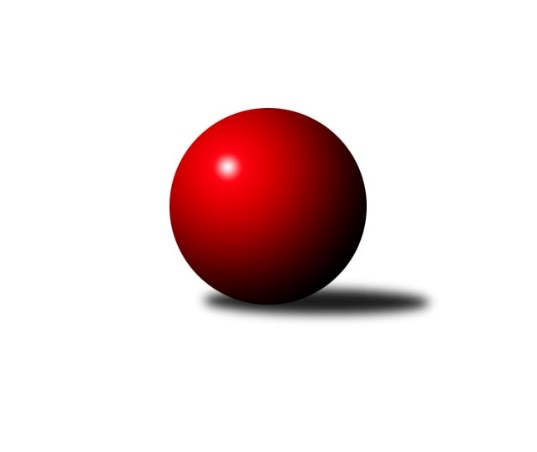 Č.15Ročník 2018/2019	3.5.2024 Středočeský krajský přebor I. třídy 2018/2019Statistika 15. kolaTabulka družstev:		družstvo	záp	výh	rem	proh	skore	sety	průměr	body	plné	dorážka	chyby	1.	KK Vlašim A	15	14	0	1	87.5 : 32.5 	(112.0 : 68.0)	2542	28	1755	788	40.3	2.	KK SDS Sadská B	15	8	2	5	69.5 : 50.5 	(101.0 : 79.0)	2475	18	1720	756	36.2	3.	KK Kosmonosy B	15	8	1	6	69.5 : 50.5 	(106.5 : 73.5)	2478	17	1727	751	39.4	4.	TJ Sokol Tehovec B	15	8	1	6	58.0 : 62.0 	(78.5 : 101.5)	2413	17	1700	713	50.5	5.	TJ Sokol Červené Pečky A	15	8	0	7	75.0 : 45.0 	(98.5 : 81.5)	2486	16	1735	751	36.7	6.	KK Vlašim B	15	7	2	6	63.0 : 57.0 	(88.0 : 92.0)	2447	16	1719	728	50.7	7.	TJ Sokol Benešov C	15	5	3	7	53.5 : 66.5 	(87.5 : 92.5)	2420	13	1690	730	49.6	8.	TJ Sokol Kostelec nad Černými lesy A	15	5	2	8	51.5 : 68.5 	(84.0 : 96.0)	2459	12	1725	734	42.5	9.	TJ Sparta Kutná Hora C	15	4	1	10	41.0 : 79.0 	(76.0 : 104.0)	2373	9	1672	701	49.9	10.	TJ Kovohutě Příbram B	15	1	2	12	31.5 : 88.5 	(68.0 : 112.0)	2361	4	1678	683	55.5Tabulka doma:		družstvo	záp	výh	rem	proh	skore	sety	průměr	body	maximum	minimum	1.	KK Vlašim A	7	7	0	0	42.0 : 14.0 	(53.0 : 31.0)	2528	14	2681	2442	2.	TJ Sokol Červené Pečky A	8	7	0	1	52.0 : 12.0 	(64.0 : 32.0)	2524	14	2562	2466	3.	TJ Sokol Tehovec B	8	6	1	1	41.0 : 23.0 	(50.5 : 45.5)	2444	13	2502	2362	4.	KK Vlašim B	8	5	2	1	42.0 : 22.0 	(55.0 : 41.0)	2500	12	2552	2419	5.	KK SDS Sadská B	7	5	1	1	38.5 : 17.5 	(53.5 : 30.5)	2621	11	2682	2479	6.	TJ Sokol Benešov C	8	5	1	2	36.5 : 27.5 	(54.0 : 42.0)	2454	11	2591	2332	7.	KK Kosmonosy B	7	5	0	2	37.5 : 18.5 	(52.5 : 31.5)	2581	10	2681	2519	8.	TJ Sparta Kutná Hora C	8	3	0	5	26.0 : 38.0 	(49.0 : 47.0)	2510	6	2586	2426	9.	TJ Sokol Kostelec nad Černými lesy A	7	2	1	4	24.0 : 32.0 	(41.0 : 43.0)	2440	5	2501	2391	10.	TJ Kovohutě Příbram B	7	1	1	5	19.0 : 37.0 	(38.5 : 45.5)	2307	3	2405	2210Tabulka venku:		družstvo	záp	výh	rem	proh	skore	sety	průměr	body	maximum	minimum	1.	KK Vlašim A	8	7	0	1	45.5 : 18.5 	(59.0 : 37.0)	2545	14	2672	2415	2.	KK Kosmonosy B	8	3	1	4	32.0 : 32.0 	(54.0 : 42.0)	2463	7	2556	2380	3.	KK SDS Sadská B	8	3	1	4	31.0 : 33.0 	(47.5 : 48.5)	2457	7	2516	2385	4.	TJ Sokol Kostelec nad Černými lesy A	8	3	1	4	27.5 : 36.5 	(43.0 : 53.0)	2462	7	2571	2307	5.	KK Vlašim B	7	2	0	5	21.0 : 35.0 	(33.0 : 51.0)	2424	4	2591	2320	6.	TJ Sokol Tehovec B	7	2	0	5	17.0 : 39.0 	(28.0 : 56.0)	2408	4	2585	2314	7.	TJ Sparta Kutná Hora C	7	1	1	5	15.0 : 41.0 	(27.0 : 57.0)	2353	3	2451	2202	8.	TJ Sokol Červené Pečky A	7	1	0	6	23.0 : 33.0 	(34.5 : 49.5)	2479	2	2558	2384	9.	TJ Sokol Benešov C	7	0	2	5	17.0 : 39.0 	(33.5 : 50.5)	2415	2	2491	2288	10.	TJ Kovohutě Příbram B	8	0	1	7	12.5 : 51.5 	(29.5 : 66.5)	2368	1	2449	2311Tabulka podzimní části:		družstvo	záp	výh	rem	proh	skore	sety	průměr	body	doma	venku	1.	KK Vlašim A	9	8	0	1	52.5 : 19.5 	(66.5 : 41.5)	2517	16 	5 	0 	0 	3 	0 	1	2.	KK SDS Sadská B	9	5	2	2	44.5 : 27.5 	(65.5 : 42.5)	2496	12 	4 	1 	0 	1 	1 	2	3.	KK Kosmonosy B	9	5	1	3	41.5 : 30.5 	(65.5 : 42.5)	2462	11 	3 	0 	1 	2 	1 	2	4.	KK Vlašim B	9	5	1	3	39.0 : 33.0 	(54.5 : 53.5)	2471	11 	3 	1 	0 	2 	0 	3	5.	TJ Sokol Kostelec nad Černými lesy A	9	4	1	4	34.5 : 37.5 	(53.0 : 55.0)	2431	9 	2 	0 	2 	2 	1 	2	6.	TJ Sokol Tehovec B	9	4	1	4	30.0 : 42.0 	(39.5 : 68.5)	2377	9 	4 	1 	0 	0 	0 	4	7.	TJ Sparta Kutná Hora C	9	3	1	5	28.0 : 44.0 	(45.5 : 62.5)	2411	7 	2 	0 	2 	1 	1 	3	8.	TJ Sokol Červené Pečky A	9	3	0	6	41.0 : 31.0 	(59.5 : 48.5)	2458	6 	3 	0 	1 	0 	0 	5	9.	TJ Sokol Benešov C	9	2	2	5	29.0 : 43.0 	(49.0 : 59.0)	2379	6 	2 	1 	2 	0 	1 	3	10.	TJ Kovohutě Příbram B	9	1	1	7	20.0 : 52.0 	(41.5 : 66.5)	2334	3 	1 	1 	3 	0 	0 	4Tabulka jarní části:		družstvo	záp	výh	rem	proh	skore	sety	průměr	body	doma	venku	1.	KK Vlašim A	6	6	0	0	35.0 : 13.0 	(45.5 : 26.5)	2571	12 	2 	0 	0 	4 	0 	0 	2.	TJ Sokol Červené Pečky A	6	5	0	1	34.0 : 14.0 	(39.0 : 33.0)	2544	10 	4 	0 	0 	1 	0 	1 	3.	TJ Sokol Tehovec B	6	4	0	2	28.0 : 20.0 	(39.0 : 33.0)	2459	8 	2 	0 	1 	2 	0 	1 	4.	TJ Sokol Benešov C	6	3	1	2	24.5 : 23.5 	(38.5 : 33.5)	2487	7 	3 	0 	0 	0 	1 	2 	5.	KK Kosmonosy B	6	3	0	3	28.0 : 20.0 	(41.0 : 31.0)	2539	6 	2 	0 	1 	1 	0 	2 	6.	KK SDS Sadská B	6	3	0	3	25.0 : 23.0 	(35.5 : 36.5)	2483	6 	1 	0 	1 	2 	0 	2 	7.	KK Vlašim B	6	2	1	3	24.0 : 24.0 	(33.5 : 38.5)	2422	5 	2 	1 	1 	0 	0 	2 	8.	TJ Sokol Kostelec nad Černými lesy A	6	1	1	4	17.0 : 31.0 	(31.0 : 41.0)	2502	3 	0 	1 	2 	1 	0 	2 	9.	TJ Sparta Kutná Hora C	6	1	0	5	13.0 : 35.0 	(30.5 : 41.5)	2343	2 	1 	0 	3 	0 	0 	2 	10.	TJ Kovohutě Příbram B	6	0	1	5	11.5 : 36.5 	(26.5 : 45.5)	2381	1 	0 	0 	2 	0 	1 	3 Zisk bodů pro družstvo:		jméno hráče	družstvo	body	zápasy	v %	dílčí body	sety	v %	1.	Ladislav Hlaváček 	KK Vlašim A 	13	/	14	(93%)	23	/	28	(82%)	2.	Vladislav Pessr 	KK Vlašim B 	12	/	13	(92%)	19	/	26	(73%)	3.	Jiří Miláček 	KK SDS Sadská B 	12	/	15	(80%)	21.5	/	30	(72%)	4.	Pavel Hietenbal 	TJ Sokol Červené Pečky A 	12	/	15	(80%)	19.5	/	30	(65%)	5.	Karel Dvořák 	TJ Sokol Červené Pečky A 	12	/	15	(80%)	19.5	/	30	(65%)	6.	Karel Drábek 	TJ Sokol Benešov C 	11.5	/	15	(77%)	22	/	30	(73%)	7.	Pavel Kořínek 	TJ Sokol Červené Pečky A 	11	/	14	(79%)	19	/	28	(68%)	8.	Antonín Smrček 	TJ Sokol Červené Pečky A 	11	/	15	(73%)	17	/	30	(57%)	9.	Jiří Kadleček 	KK Vlašim A 	10.5	/	14	(75%)	20	/	28	(71%)	10.	Ladislav Kalous 	TJ Sokol Benešov C 	10	/	14	(71%)	20.5	/	28	(73%)	11.	Václav Tůma 	KK Vlašim A 	10	/	14	(71%)	20	/	28	(71%)	12.	Michal Brachovec 	TJ Sokol Kostelec nad Černými lesy A 	10	/	15	(67%)	19	/	30	(63%)	13.	Břetislav Vystrčil 	KK Kosmonosy B 	9	/	10	(90%)	17	/	20	(85%)	14.	Jan Renka ml.	KK SDS Sadská B 	9	/	12	(75%)	17	/	24	(71%)	15.	Luboš Zajíček 	KK Vlašim B 	8.5	/	11	(77%)	15	/	22	(68%)	16.	Petr Kříž 	TJ Kovohutě Příbram B 	8.5	/	14	(61%)	15.5	/	28	(55%)	17.	Vlastimil Pírek 	KK Vlašim A 	8	/	12	(67%)	15.5	/	24	(65%)	18.	Josef Dotlačil 	KK Vlašim A 	8	/	12	(67%)	13	/	24	(54%)	19.	Jan Svoboda 	KK SDS Sadská B 	8	/	13	(62%)	16	/	26	(62%)	20.	Václav Pufler 	TJ Sparta Kutná Hora C 	8	/	13	(62%)	15	/	26	(58%)	21.	Jiří Řehoř 	KK Kosmonosy B 	8	/	14	(57%)	14	/	28	(50%)	22.	Miloslav Budský 	TJ Sokol Kostelec nad Černými lesy A 	8	/	15	(53%)	15.5	/	30	(52%)	23.	Jan Suchánek 	KK SDS Sadská B 	7.5	/	12	(63%)	14.5	/	24	(60%)	24.	Ondrej Troják 	KK Kosmonosy B 	7	/	11	(64%)	17	/	22	(77%)	25.	Jiří Řehoř 	KK Kosmonosy B 	7	/	12	(58%)	15.5	/	24	(65%)	26.	Miroslav Pessr 	KK Vlašim B 	7	/	13	(54%)	14.5	/	26	(56%)	27.	Vladislav Tajč 	KK Kosmonosy B 	7	/	13	(54%)	14	/	26	(54%)	28.	Tomáš Bílek 	TJ Sokol Tehovec B 	7	/	13	(54%)	11	/	26	(42%)	29.	Ondřej Majerčík 	KK Kosmonosy B 	7	/	14	(50%)	16	/	28	(57%)	30.	Jan Cukr 	TJ Sokol Tehovec B 	7	/	14	(50%)	14	/	28	(50%)	31.	Jan Volhejn 	TJ Sokol Tehovec B 	7	/	14	(50%)	11	/	28	(39%)	32.	Václav Šefl 	TJ Kovohutě Příbram B 	7	/	15	(47%)	18.5	/	30	(62%)	33.	David Novák 	TJ Sokol Kostelec nad Černými lesy A 	7	/	15	(47%)	14	/	30	(47%)	34.	Karel Hašek 	TJ Sokol Benešov C 	6.5	/	9	(72%)	12	/	18	(67%)	35.	František Pícha 	KK Vlašim B 	6	/	10	(60%)	9	/	20	(45%)	36.	Adam Janda 	TJ Sparta Kutná Hora C 	6	/	11	(55%)	13	/	22	(59%)	37.	Tomáš Vavřinec 	TJ Sokol Tehovec B 	6	/	13	(46%)	12.5	/	26	(48%)	38.	Jiří Chaloupka 	TJ Sokol Tehovec B 	6	/	13	(46%)	11	/	26	(42%)	39.	Václav Pufler 	TJ Sparta Kutná Hora C 	6	/	15	(40%)	16	/	30	(53%)	40.	Pavel Vojta 	KK Vlašim B 	6	/	15	(40%)	13	/	30	(43%)	41.	Jiří Halfar 	TJ Sparta Kutná Hora C 	6	/	15	(40%)	11	/	30	(37%)	42.	Miroslav Šplíchal 	TJ Sokol Kostelec nad Černými lesy A 	5.5	/	15	(37%)	10.5	/	30	(35%)	43.	Jan Renka st.	KK SDS Sadská B 	5	/	6	(83%)	9.5	/	12	(79%)	44.	Leoš Chalupa 	KK Vlašim A 	5	/	7	(71%)	10	/	14	(71%)	45.	Libor Henych 	TJ Sokol Červené Pečky A 	5	/	8	(63%)	8	/	16	(50%)	46.	Jan Kumstát 	TJ Sokol Červené Pečky A 	5	/	9	(56%)	10	/	18	(56%)	47.	Jaroslav Hojka 	KK SDS Sadská B 	5	/	9	(56%)	8	/	18	(44%)	48.	Jitka Drábková 	TJ Sokol Benešov C 	5	/	10	(50%)	9.5	/	20	(48%)	49.	Milena Čapková 	TJ Kovohutě Příbram B 	5	/	11	(45%)	10.5	/	22	(48%)	50.	Miloš Lédl 	KK SDS Sadská B 	5	/	14	(36%)	10.5	/	28	(38%)	51.	Miloslav Dlabač 	TJ Sokol Tehovec B 	4	/	9	(44%)	8	/	18	(44%)	52.	Michaela Bílková 	TJ Sokol Tehovec B 	4	/	11	(36%)	9	/	22	(41%)	53.	Simona Kačenová 	KK Vlašim B 	3	/	5	(60%)	5	/	10	(50%)	54.	Martin Malkovský 	TJ Sokol Kostelec nad Černými lesy A 	3	/	9	(33%)	9	/	18	(50%)	55.	Milan Černý 	KK Vlašim A 	3	/	9	(33%)	6.5	/	18	(36%)	56.	Pavel Zimmerhakl 	KK Kosmonosy B 	3	/	11	(27%)	7	/	22	(32%)	57.	Jiří Kavalír 	TJ Sparta Kutná Hora C 	3	/	14	(21%)	10	/	28	(36%)	58.	Antonín Beran 	KK Vlašim B 	2.5	/	6	(42%)	5	/	12	(42%)	59.	Miroslav Drábek 	TJ Sokol Benešov C 	2	/	4	(50%)	5	/	8	(63%)	60.	Zdeněk Lukáš 	TJ Kovohutě Příbram B 	2	/	6	(33%)	5	/	12	(42%)	61.	Tomáš Hašek 	KK Vlašim A 	2	/	7	(29%)	3	/	14	(21%)	62.	Marie Šturmová 	KK SDS Sadská B 	2	/	8	(25%)	4	/	16	(25%)	63.	Luboš Trna 	KK Vlašim B 	2	/	8	(25%)	3.5	/	16	(22%)	64.	Josef Matoušek 	TJ Sokol Benešov C 	2	/	10	(20%)	4	/	20	(20%)	65.	Karel Palát 	TJ Sokol Benešov C 	2	/	11	(18%)	7.5	/	22	(34%)	66.	Václav Kodet 	TJ Kovohutě Příbram B 	2	/	13	(15%)	4	/	26	(15%)	67.	Václav Šobíšek 	TJ Sokol Benešov C 	1.5	/	8	(19%)	5	/	16	(31%)	68.	Aleš Mlejnek 	KK Kosmonosy B 	1	/	1	(100%)	2	/	2	(100%)	69.	Adéla Molnarová 	KK Kosmonosy B 	1	/	1	(100%)	2	/	2	(100%)	70.	Václav Hrouda 	TJ Sokol Tehovec B 	1	/	1	(100%)	2	/	2	(100%)	71.	Miroslav Prchal 	TJ Kovohutě Příbram B 	1	/	2	(50%)	1	/	4	(25%)	72.	Jakub Vaněk 	TJ Sparta Kutná Hora C 	1	/	3	(33%)	3	/	6	(50%)	73.	Veronika Šatavová 	TJ Sokol Kostelec nad Černými lesy A 	1	/	3	(33%)	2	/	6	(33%)	74.	Ondřej Tesař 	TJ Sparta Kutná Hora C 	1	/	4	(25%)	5	/	8	(63%)	75.	Jaroslava Soukenková 	TJ Sokol Kostelec nad Černými lesy A 	1	/	4	(25%)	4	/	8	(50%)	76.	Josef Šebor 	TJ Sokol Červené Pečky A 	1	/	4	(25%)	1.5	/	8	(19%)	77.	Ladislav Žebrakovský 	TJ Sokol Benešov C 	1	/	5	(20%)	2	/	10	(20%)	78.	František Zahajský 	TJ Sokol Kostelec nad Černými lesy A 	1	/	7	(14%)	5.5	/	14	(39%)	79.	Patrik Matějček 	TJ Sokol Kostelec nad Černými lesy A 	1	/	7	(14%)	4.5	/	14	(32%)	80.	Jiří Plešingr 	TJ Sokol Červené Pečky A 	1	/	7	(14%)	3	/	14	(21%)	81.	Vladimír Pergl 	TJ Kovohutě Příbram B 	1	/	12	(8%)	4.5	/	24	(19%)	82.	Jaroslav Chmel 	TJ Kovohutě Příbram B 	1	/	14	(7%)	8	/	28	(29%)	83.	Věroslav Řípa 	KK Kosmonosy B 	0.5	/	1	(50%)	1	/	2	(50%)	84.	Marek Náhlovský 	KK Kosmonosy B 	0	/	1	(0%)	0	/	2	(0%)	85.	Jaromír Fajmon 	TJ Sparta Kutná Hora C 	0	/	1	(0%)	0	/	2	(0%)	86.	Klára Burdková 	TJ Sokol Tehovec B 	0	/	1	(0%)	0	/	2	(0%)	87.	Jan Pěkný 	KK Vlašim B 	0	/	2	(0%)	1	/	4	(25%)	88.	Agaton Plaňanský ml.	TJ Sokol Červené Pečky A 	0	/	2	(0%)	0	/	4	(0%)	89.	Ladislav Procházka 	KK Vlašim B 	0	/	2	(0%)	0	/	4	(0%)	90.	Leopold Chalupa 	KK Vlašim B 	0	/	4	(0%)	2	/	8	(25%)	91.	Martin Vaněk 	TJ Sparta Kutná Hora C 	0	/	4	(0%)	0	/	8	(0%)	92.	Antonín Brunclík 	TJ Sparta Kutná Hora C 	0	/	9	(0%)	3	/	18	(17%)Průměry na kuželnách:		kuželna	průměr	plné	dorážka	chyby	výkon na hráče	1.	Poděbrady, 1-4	2552	1753	798	39.8	(425.4)	2.	KK Kosmonosy, 1-6	2536	1755	780	40.6	(422.7)	3.	TJ Sparta Kutná Hora, 1-4	2520	1766	754	47.4	(420.1)	4.	Spartak Vlašim, 1-4	2467	1719	747	48.1	(411.2)	5.	TJ Sokol Červené Pečky, 1-4	2466	1716	750	38.1	(411.1)	6.	TJ Sokol Kostelec nad Černými lesy, 1-4	2445	1701	743	39.4	(407.6)	7.	Benešov, 1-4	2437	1720	717	51.9	(406.2)	8.	TJ Sokol Tehovec, 1-4	2433	1703	730	50.1	(405.5)	9.	TJ Kovohutě Příbram, 1-4	2322	1633	689	46.5	(387.1)Nejlepší výkony na kuželnách:Poděbrady, 1-4KK SDS Sadská B	2682	4. kolo	Jan Renka st.	KK SDS Sadská B	505	14. koloKK SDS Sadská B	2677	2. kolo	Jan Renka st.	KK SDS Sadská B	503	2. koloKK Vlašim A	2672	12. kolo	Jan Renka st.	KK SDS Sadská B	492	4. koloKK SDS Sadská B	2662	14. kolo	Jiří Miláček 	KK SDS Sadská B	482	6. koloKK SDS Sadská B	2650	6. kolo	Miloš Lédl 	KK SDS Sadská B	469	4. koloKK SDS Sadská B	2622	8. kolo	Jiří Kadleček 	KK Vlašim A	465	12. koloKK SDS Sadská B	2572	12. kolo	Jiří Miláček 	KK SDS Sadská B	462	2. koloTJ Sokol Červené Pečky A	2513	6. kolo	Josef Dotlačil 	KK Vlašim A	462	12. koloKK Vlašim B	2505	8. kolo	Pavel Kořínek 	TJ Sokol Červené Pečky A	462	6. koloTJ Sokol Benešov C	2491	14. kolo	Jan Renka ml.	KK SDS Sadská B	461	8. koloKK Kosmonosy, 1-6KK Kosmonosy B	2681	9. kolo	Břetislav Vystrčil 	KK Kosmonosy B	474	2. koloKK Vlašim A	2607	2. kolo	Václav Tůma 	KK Vlašim A	473	2. koloKK Kosmonosy B	2599	4. kolo	Ondrej Troják 	KK Kosmonosy B	470	9. koloKK Kosmonosy B	2598	10. kolo	Břetislav Vystrčil 	KK Kosmonosy B	469	10. koloKK Kosmonosy B	2582	6. kolo	Václav Pufler 	TJ Sparta Kutná Hora C	469	6. koloTJ Sokol Červené Pečky A	2558	14. kolo	Ondrej Troják 	KK Kosmonosy B	463	4. koloKK Kosmonosy B	2550	12. kolo	Břetislav Vystrčil 	KK Kosmonosy B	461	9. koloKK Kosmonosy B	2538	14. kolo	Jiří Řehoř 	KK Kosmonosy B	460	12. koloKK Kosmonosy B	2519	2. kolo	Ladislav Hlaváček 	KK Vlašim A	455	2. koloKK SDS Sadská B	2515	9. kolo	Pavel Zimmerhakl 	KK Kosmonosy B	454	6. koloTJ Sparta Kutná Hora, 1-4KK Vlašim B	2591	5. kolo	Václav Pufler 	TJ Sparta Kutná Hora C	484	9. koloTJ Sparta Kutná Hora C	2586	12. kolo	Václav Pufler 	TJ Sparta Kutná Hora C	477	10. koloTJ Sokol Tehovec B	2585	10. kolo	Karel Dvořák 	TJ Sokol Červené Pečky A	468	12. koloTJ Sokol Kostelec nad Černými lesy A	2571	13. kolo	Michaela Bílková 	TJ Sokol Tehovec B	464	10. koloTJ Sokol Červené Pečky A	2557	12. kolo	Václav Pufler 	TJ Sparta Kutná Hora C	462	9. koloTJ Sparta Kutná Hora C	2548	9. kolo	Adam Janda 	TJ Sparta Kutná Hora C	462	10. koloTJ Sparta Kutná Hora C	2546	13. kolo	Václav Pufler 	TJ Sparta Kutná Hora C	460	2. koloKK Vlašim A	2540	9. kolo	Vladislav Pessr 	KK Vlašim B	457	5. koloTJ Sparta Kutná Hora C	2533	5. kolo	Václav Pufler 	TJ Sparta Kutná Hora C	456	5. koloKK SDS Sadská B	2516	7. kolo	Ondřej Tesař 	TJ Sparta Kutná Hora C	456	12. koloSpartak Vlašim, 1-4KK Vlašim A	2681	6. kolo	Ladislav Hlaváček 	KK Vlašim A	485	6. koloKK Vlašim A	2580	11. kolo	Miroslav Pessr 	KK Vlašim B	478	12. koloKK Vlašim A	2572	5. kolo	Václav Tůma 	KK Vlašim A	476	6. koloKK Kosmonosy B	2556	11. kolo	Vlastimil Pírek 	KK Vlašim A	471	6. koloKK Vlašim B	2552	14. kolo	Ondrej Troják 	KK Kosmonosy B	471	7. koloKK Vlašim A	2549	10. kolo	Václav Tůma 	KK Vlašim A	465	11. koloKK Vlašim B	2527	15. kolo	Ondřej Majerčík 	KK Kosmonosy B	465	11. koloTJ Sokol Kostelec nad Černými lesy A	2518	15. kolo	Vladislav Pessr 	KK Vlašim B	461	12. koloKK Vlašim B	2518	12. kolo	Petr Kříž 	TJ Kovohutě Příbram B	461	13. koloKK Vlašim B	2516	10. kolo	Miroslav Pessr 	KK Vlašim B	460	14. koloTJ Sokol Červené Pečky, 1-4TJ Sokol Červené Pečky A	2562	11. kolo	Karel Dvořák 	TJ Sokol Červené Pečky A	468	11. koloTJ Sokol Červené Pečky A	2560	7. kolo	Pavel Kořínek 	TJ Sokol Červené Pečky A	460	13. koloTJ Sokol Červené Pečky A	2543	9. kolo	Antonín Smrček 	TJ Sokol Červené Pečky A	459	15. koloTJ Sokol Červené Pečky A	2529	13. kolo	Michal Brachovec 	TJ Sokol Kostelec nad Černými lesy A	458	11. koloTJ Sokol Červené Pečky A	2517	3. kolo	Karel Dvořák 	TJ Sokol Červené Pečky A	453	13. koloTJ Sokol Červené Pečky A	2512	10. kolo	Antonín Smrček 	TJ Sokol Červené Pečky A	449	5. koloKK Kosmonosy B	2502	5. kolo	Karel Dvořák 	TJ Sokol Červené Pečky A	449	9. koloTJ Sokol Červené Pečky A	2500	5. kolo	Karel Dvořák 	TJ Sokol Červené Pečky A	449	7. koloTJ Sokol Červené Pečky A	2466	15. kolo	Antonín Smrček 	TJ Sokol Červené Pečky A	447	3. koloTJ Sokol Benešov C	2464	10. kolo	Karel Dvořák 	TJ Sokol Červené Pečky A	447	10. koloTJ Sokol Kostelec nad Černými lesy, 1-4KK Vlašim A	2536	14. kolo	Miloslav Budský 	TJ Sokol Kostelec nad Černými lesy A	474	12. koloKK SDS Sadská B	2515	10. kolo	Jan Svoboda 	KK SDS Sadská B	459	10. koloTJ Sokol Kostelec nad Černými lesy A	2501	14. kolo	Pavel Hietenbal 	TJ Sokol Červené Pečky A	446	2. koloTJ Sokol Kostelec nad Černými lesy A	2485	12. kolo	Luboš Zajíček 	KK Vlašim B	445	6. koloTJ Kovohutě Příbram B	2449	12. kolo	Michal Brachovec 	TJ Sokol Kostelec nad Černými lesy A	444	14. koloTJ Sokol Kostelec nad Černými lesy A	2441	2. kolo	Josef Dotlačil 	KK Vlašim A	443	14. koloTJ Sparta Kutná Hora C	2433	4. kolo	Miroslav Šplíchal 	TJ Sokol Kostelec nad Černými lesy A	442	14. koloTJ Sokol Kostelec nad Černými lesy A	2431	8. kolo	Václav Tůma 	KK Vlašim A	438	14. koloTJ Sokol Kostelec nad Černými lesy A	2423	10. kolo	Jiří Miláček 	KK SDS Sadská B	437	10. koloKK Vlašim B	2419	6. kolo	David Novák 	TJ Sokol Kostelec nad Černými lesy A	436	12. koloBenešov, 1-4TJ Sokol Benešov C	2591	13. kolo	Ladislav Kalous 	TJ Sokol Benešov C	494	15. koloTJ Sokol Benešov C	2553	15. kolo	Jiří Řehoř 	KK Kosmonosy B	475	13. koloKK Kosmonosy B	2523	13. kolo	Ondřej Majerčík 	KK Kosmonosy B	463	13. koloKK Vlašim A	2495	7. kolo	Ladislav Kalous 	TJ Sokol Benešov C	462	3. koloTJ Sokol Kostelec nad Černými lesy A	2465	9. kolo	Ladislav Kalous 	TJ Sokol Benešov C	461	13. koloTJ Sokol Benešov C	2463	1. kolo	Ladislav Kalous 	TJ Sokol Benešov C	460	9. koloTJ Sokol Benešov C	2449	11. kolo	Miroslav Drábek 	TJ Sokol Benešov C	458	15. koloTJ Sokol Benešov C	2427	3. kolo	Karel Drábek 	TJ Sokol Benešov C	457	13. koloTJ Sokol Benešov C	2418	5. kolo	Ladislav Kalous 	TJ Sokol Benešov C	455	11. koloKK SDS Sadská B	2412	5. kolo	Ladislav Kalous 	TJ Sokol Benešov C	454	5. koloTJ Sokol Tehovec, 1-4KK Vlašim A	2543	15. kolo	Jan Cukr 	TJ Sokol Tehovec B	455	8. koloTJ Sokol Tehovec B	2502	7. kolo	Jan Volhejn 	TJ Sokol Tehovec B	454	11. koloTJ Sokol Kostelec nad Černými lesy A	2483	7. kolo	Ladislav Hlaváček 	KK Vlašim A	453	15. koloTJ Sokol Tehovec B	2480	11. kolo	Jan Cukr 	TJ Sokol Tehovec B	452	13. koloTJ Sokol Tehovec B	2475	13. kolo	Jiří Miláček 	KK SDS Sadská B	445	13. koloTJ Sokol Tehovec B	2473	8. kolo	Miloš Lédl 	KK SDS Sadská B	442	13. koloKK SDS Sadská B	2471	13. kolo	Jan Cukr 	TJ Sokol Tehovec B	440	7. koloTJ Sokol Tehovec B	2427	15. kolo	Jaroslav Hojka 	KK SDS Sadská B	439	13. koloTJ Sokol Tehovec B	2419	5. kolo	Tomáš Bílek 	TJ Sokol Tehovec B	439	7. koloTJ Sokol Tehovec B	2417	3. kolo	Vlastimil Pírek 	KK Vlašim A	439	15. koloTJ Kovohutě Příbram, 1-4KK Vlašim A	2415	4. kolo	Břetislav Vystrčil 	KK Kosmonosy B	461	1. koloTJ Kovohutě Příbram B	2405	8. kolo	Milena Čapková 	TJ Kovohutě Příbram B	426	8. koloKK SDS Sadská B	2385	11. kolo	Petr Kříž 	TJ Kovohutě Příbram B	425	6. koloKK Kosmonosy B	2380	1. kolo	Václav Kodet 	TJ Kovohutě Příbram B	423	8. koloTJ Kovohutě Příbram B	2337	6. kolo	Petr Kříž 	TJ Kovohutě Příbram B	423	14. koloTJ Kovohutě Příbram B	2324	4. kolo	Jiří Miláček 	KK SDS Sadská B	414	11. koloTJ Kovohutě Příbram B	2319	11. kolo	Jiří Kadleček 	KK Vlašim A	414	4. koloTJ Sokol Tehovec B	2314	14. kolo	Václav Šefl 	TJ Kovohutě Příbram B	414	8. koloTJ Sokol Kostelec nad Černými lesy A	2307	3. kolo	Karel Drábek 	TJ Sokol Benešov C	413	6. koloTJ Sokol Benešov C	2288	6. kolo	Milena Čapková 	TJ Kovohutě Příbram B	413	11. koloČetnost výsledků:	8.0 : 0.0	8x	7.0 : 1.0	6x	6.5 : 1.5	1x	6.0 : 2.0	16x	5.5 : 2.5	2x	5.0 : 3.0	13x	4.0 : 4.0	7x	3.0 : 5.0	6x	2.5 : 5.5	2x	2.0 : 6.0	9x	1.0 : 7.0	5x